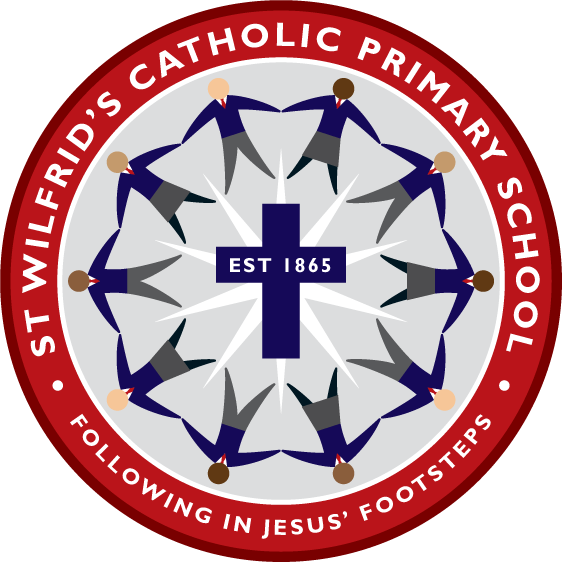 love ~ joy ~ responsibility ~ creativity ~ respect ~ opportunityPolicy Review DatesMISSION STATEMENT

"I have come that they may have life and have it to the full"
John 10
At St. Wilfrid’s we love one another,show respect and accept responsibility.Embracing opportunity and nurturing creativity,we share in the joy of Jesus.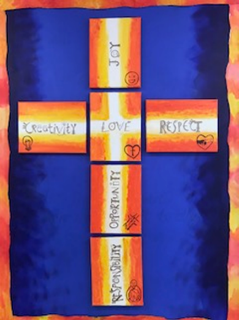 1.0 INTRODUCTION 1.1	As an employee, Governor, contractor, supplier to or consultant with, the 	School you may, from time to time, witness practices that seem suspicious. 	However, you may be deterred from expressing your concerns because you fear 	harassment or victimisation. You may feel that it may be easier to ignore 	the concern rather than to report your suspicions. 1.2	The School is committed to the highest possible standards of openness, 	probity and accountability. In line with that commitment we encourage employees 	and others with serious concerns about any aspect of the School’s work to come 	forward and voice those concerns without fear of reprisals. This policy document 	makes it clear that you can do so, without the fear of victimisation, subsequent 	discrimination or disadvantage. 1.3	These procedures are intended to encourage and enable you to raise serious 	concerns within the School rather than overlooking a problem or ‘blowing the 	whistle’ outside. Premature or unnecessary publicity may damage the School’s 	reputation, impede proper investigations, or hurt individuals unnecessarily. 1.4	A Governor shall not disclose confidential information, without first considering 	using the procedure in this Whistle Blowing Protocol to raise concerns about an 	issue, unless it is necessary for the disclosure to be made to the Police or a 	Regulatory Body. 2.0 PURPOSE AND SCOPE 2.1	These procedures have been introduced to provide employees, Governors, 	contractors, suppliers or consultants with a secure basis for reporting suspicions 	of impropriety, in the knowledge that the matter will be treated confidentially. 2.2 	This policy covers the reporting of a malpractice, the information that will need to 	be recorded and the steps that need to be followed to ensure that you do not 	suffer any recriminations or victimisation. 2.3	These procedures are intended to supplement, rather than replace, existing 	School policies and procedures (for example the School’s grievance procedures 	and the policies dealing with dignity at work) where by employees of the School 	may already raise complaints or matters of genuine concern with the School. 	They are therefore designed to provide for those instances where the person 	reporting the matter feels that, for any reason, they cannot make use of other 	procedures. 2.4 	This policy has been designed to take into account Human Rights considerations. 3.0 CONTRACTORS, SUPPLIERS AND CONSULTANTS 3.1	In your dealings with the School you will often work very closely with School 	employees and Governors. You will also operate under the School’s procedures 	and policies. The School is fully aware that if you notice anything suspicious or 	come across malpractice, you may be concerned about your relationship or 	future relationship with the School if you raise this. As with employees and 	Governors, the School wants to encourage you to voice any concerns you may 	have, secure in the knowledge that the matter will be taken seriously and 	investigated, and that you and your organisation will not suffer any disadvantage. 4.0 LEGISLATION 4.1	The Public Interest Disclosure Act 1998 has been introduced to protect 	employees who expose serious wrongdoing in the workplace. It applies where 	malpractice is disclosed involving: a crime or breach of regulatory, administrative and common law; a miscarriage of justice;danger to health and safety  damage to the environment; unauthorised use of public funds; possible fraud and corruption; andsexual, physical or financial abuse of clients 4.2	The Act protects you from victimisation where you reasonably believe the 	information, and are acting in good faith. 4.3	A disclosure is protected if you have an honest and reasonable suspicion that a 	malpractice has occurred, is occurring or is likely to occur. As an employee you 	can raise the matter with your line manager who will refer it to one of the named 	below, or if you prefer direct to:The Headteacher – Mrs Anne WeirThe Chair of Governors – Mrs Elaine MorrisseyCWAC Council’s Monitoring Officer (Head of Legal and Democratic Services) 4.4	Governors can also report suspicions to any of the above officers. 4.5	A confidential record will be maintained by the Clerk to the Governing Body of all 	concerns raised. 5.0 WHISTLEBLOWING AND SAFEGUARDING 5.1	St Wilfrid’s fosters a culture of openness in line with the “Freedom to speak up” 	review and will put in place strategies and procedures to ensure that staff feel 	enabled to raise concerns relating to the safeguarding of children or poor practice 	within the school that may cause a risk to children. 	The school recognises that there may be circumstances where staff and pupils feel 	unable to raise concerns or incidents of malpractice within the school environment as 	there is reasonable doubt that these would be dealt with adequately. 	All staff and volunteers have a legal duty to raise concerns where they feel 	individuals or the school is failing to safeguard and promote the welfare of children. 	Where it is not possible to raise concerns within the school, staff and volunteers may 	report concerns to the following; Headteacher/DSLFamily Liaison Officer/DDSLDeputy HeadteacherChair of GovernorsCheshire West and Chester SCIE team lead officers for child protection or safeguarding where there are issues regarding the welfare of a pupil;   P Beech – 0151 356 6566/J Cain 01244 976778	The following numbers can be used where there are issues regarding the school’s 	overall procedures around safeguarding the Ofsted whistle-blowing line on 0300 123 3155 othe NSPCC whistleblowing helpline on 0800 028 0285. 	The head teacher is responsible for ensuring that these numbers are advertised on 	the school premises and made available to staff and pupils. 6.0 SAFEGUARDS Harassment or Victimisation 6.1	The School is committed to good practice and high standards, and wants to be 	supportive of employees. 6.2	The School recognises that the decision to report a concern can be a difficult one 	to make. It will not tolerate any harassment or victimisation and will protect you if 	you raised a concern in good faith. 6.3	If you happen to be involved in any disciplinary or redundancy procedures these 	will be kept separate from the investigation of your complaint provided it is not 	connected with those. Confidentiality 6.4	The School will protect the confidentiality of all matters raised by concerned 	employees and Governors. 6.5	If there is any breach of confidentiality by any of the named officers in paragraph 	4.3, the employee raising the concern can take the appropriate action under the 	grievance procedures. Anonymous Allegations 6.6	This policy encourages you to put your name to your allegation whenever 	possible. 6.7	This is because concerns expressed anonymously are much less powerful than 	those raised by an identified individual. Anonymous allegations will, however, be 	considered at the discretion of the School. 6.8	In exercising this discretion the factors to be taken into account would include:the seriousness of the issues raised; the credibility of the concern; and the likelihood of confirming the allegation from attributable sources. 7.0 UNTRUE ALLEGATIONS 7.1	If you make an allegation in good faith, but it is not confirmed by the investigation, 	no action will be taken against you. If, however, as an employee you make an 	allegation frivolously, maliciously or for personal gain, disciplinary action may be 	taken against you. In the case of Governors, the Governing Body will consider 	the matter and may make recommendations to the body who appointed or 	elected the Governor. 8.0 PROCEDURES Raising a Concern 8.1	You can raise your concern orally, (i.e. face to face or over the phone) or in 	writing. If you write, mark the envelope ‘personal, private and confidential’ and if 	the concern is of a serious nature, hand deliver the envelope to the person you 	wish to report the matter to. 8.2	Whichever way you choose, please give as much information as you can. 	Remember also to give your name, job and say if you do not want to be 	contacted at work (if so, give your home address and phone number). 8.3	You should include the following: background information; information as to why you are concerned; details of any other procedures which you have already used, and what happened; the names of the employee/ Governor involved and where they work (if applicable); dates or periods of time relating to the matter; the names and jobs of any other employees/Governors who may support your concern. 8.4	The earlier you express your concern, the easier it will be to take action. 8.5	Although you will not be expected to prove beyond doubt the truth of an 	allegation, you will need to demonstrate that there are reasonable grounds for the 	concern. 8.6	You may find it easier to raise the matter jointly if there is another 	employee/Governor who has the same concern, and will support your allegation. 8.7	You would be advised to invite your trade union representative, or another 	person, to be present during any meetings or interviews in connection with the 	concern raised. In this case you can remain anonymous when the concern is first 	raised, but you may have to be involved personally if the matter goes further.9.0	HOW THE SCHOOL WILL RESPOND 9.1	One of those named in paragraphs 4.3 will firstly decide whether to carry out an 	investigation and determine which School procedure it is appropriate to use. 9.2	If it is decided that the matter should be taken further under Whistleblowing 	procedures, the concern raised may be:investigated by an investigating officer appointed by the school; referred to the police; referred to the school’s auditor; 9.3	You may be interviewed by the person investigating the matter. 9.4	In order to protect individuals accused of a possible malpractice, enquiries will be 	made to decide whether an investigation is appropriate. Some concerns may be 	resolved by agreed action without the need for an investigation. If urgent action is 	required, this will take place before an investigation is undertaken. What You Will be Told9.5	The person to whom you have raised your concern will contact you in writing 	within 10 working days detailing the following: acknowledge that the concern has been received; indicating how the School intends to deal with the matter; giving an estimate of how long it will take to provide a final response; detailing any initial enquiries that have been made; and informing you whether further investigations will take place (and if not, why not). 9.6	The amount of contact you have with the people considering the matter will 	depend on the type of concern, the potential difficulties of the investigation and 	the availability of information. Wherever possible, you will be told the final 	outcome of any investigation. 9.7	The School will take steps to minimise any difficulties you may experience as a 	result of raising a concern. For example, if required to give evidence in criminal or 	disciplinary proceedings, the School will arrange for you to receive advice about 	the procedure.10.0 THE RESPONSIBLE OFFICER 10.1	The Head teacher has overall responsibility for the maintenance and operation of 	this policy. 11.0 IF YOU ARE NOT SATISFIED WITH THE SCHOOL’S RESPONSE 11.1	This procedure is meant to give everyone an effective way to raise a concern 	within the School (and if possible resolve it internally). However, if you are still 	unhappy after using the procedure (and getting a final written response) you are 	entitled to consider taking your concern elsewhere. If you do this, these are some 	of the contacts that are available: CWAC audit department - 01244 972600 UNISON Whistle blowing Hotline - 0800 597 9750 Audit Commission Anti-Fraud and Corruption Unit - 0270 630 1019 The independent charity Public Concern at Work - 0270 404 6609 a Citizens Advice Bureau a relevant professional or regulatory body a relevant voluntary organisation the police Contacts Headteacher	Mrs J McEniff – 01606 663630  head@st-wilfrids.cheshire.sch.ukChair of Governors Mrs E Morrissey – chair@st-wilfrids.cheshire.sch.ukSt Wilfrid’s Catholic Primary School  Whistleblowing PolicyAcademic YearDesignated Senior PersonDeputy Designated Senior PersonNominated GovernorChair of Governors2015-2016Anne WeirAnne RobertsElaine MorrisseyElaine Morrissey2016-2017Anne WeirAnne RobertsElaine MorrisseyElaine Morrissey2017-2018Anne WeirJustine McEniffElaine MorrisseyElaine Morrissey2017-2018Anne WeirJustine McEniffElaine MorrisseyElaine Morrissey2018-2019Anne WeirJustine McEniffElaine MorrisseyElaine Morrissey2019-2020Anne WeirJustine McEniffElaine MorrisseyElaine Morrissey2022-2023Justine McEniffPaula HarknessElaine MorrisseyElaine MorrisseyReview DateChanges madeBy whomRatified at FGBJune 2016July 2016September 2016September 2016September 2017November 2017September 2018November 2018September 2019November 2019September 2022September 2022